Pražské sdružení Jednoty českých právníků Ovocný trh 587/14, Staré Město, 110 00 Praha 1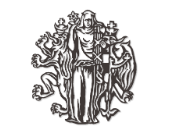 Pozvánka Vážené kolegyně, vážení kolegové,dovolujeme si vás upozornit a zároveň pozvat na seminář pořádaný Pražským sdružením JČP v prosinci 2023 na téma: Sousedská práva a mimořádné vydržení v judikatuře Nejvyššího soudu ČRSeminář (kód 1023) se uskuteční	prezenčněv úterý 12. prosince 2023(od 9:30 do 14:30)Místo konání: Justiční akademie, Hybernská 1006/18, Nové Město, 110 00 Praha 1. Současně bude seminář streamován. Přednášející: Mgr. Michal Králík, Ph.D., soudce Nejvyššího soudu ČRCíl semináře:Seminář bude zaměřen na seznámení s dvěma praktickými tématy, u nichž existuje již rozhodovací praxe Nejvyššího soudu, a jejich promítnutí do praxe. Osnova:1. Sousedská právapřechodná ustanovení a intertemporalita v oblasti sousedských práv vysvětlení nové právní úpravy tzv. sousedského práva s komparací ve vztahu k úpravě obsažené v zákoně č. 40/1964 Sb.jednotlivé oblasti sousedských práv se zaměřením zejména na problematiku imisí, imisí na pozemních komunikacích a imisí způsobených závodempodrosty a převisystromy na hranicích pozemkůsousedská práva a vstup na cizí pozemkyužívání cizího prostoru2.  Mimořádné vydrženísrovnání institutu vydržení podle zákona č. 40/1964 Sb. a zákona č. 89/2012 Sb.základní intertemporální otázky spojené s vydrženímvýznam a podstata mimořádného vydrženívýchodiska a předpoklady mimořádného vydrženítypové případy mimořádné vydržení – jednotlivá významná rozhodnutí Nejvyššího soudu k problematice mimořádného vydrženíPřípadné dotazy k přednášenému tématu můžete napsat i předem na adresu: baresova.eva@seznam.cz. Dotazy budou předány přednášejícímu. Souhrnné informace lze získat na webových stránkách: https://jednotaceskychpravniku.cz/ Přihlásit se na seminář je možné:pomocí formuláře na našich webových stránkách:https://jednotaceskychpravniku.cz/prednasky/sousedska-prava-a-mimoradne-vydrzeni-v-judikature-nejvyssiho-soudu-cr/   nebozasláním přihlášky na e-mail: jcppraha@jednotaceskychpravniku.cz.Úhradu účastnického poplatku lze provést:a) na podkladě faktury, kterou účastník obdrží po přihlášení; k tomu je povinen sdělit základní fakturační údaje – název, sídlo, IČO, DIČ plátce, bankovní spojení, nebob) 	bezhotovostním převodem na účet Pražského sdružení JČP, IČO: 45248559 u  Československé obchodní banky v Praze, číslo 106 231 472/0300, konst. symbol 0308, variabilní symbol je vždy kód příslušné vzdělávací akce a ve zprávě pro příjemce platby nutno uvést jméno a příjmení účastníka.Účast na vzdělávacích akcích uznává Česká advokátní komora jako součást odborné přípravy k advokátním zkouškám.Nakladatelství Wolters Kluwer ČR, a.s. nabízí členům JČP na eshopu Wolters Kluwer ČR, a.s. (https://obchod.wolterskluwer.cz/) využívat slevu 15 % na všechny tištěné knihy a eknihy z produkce Wolters Kluwer ČR, a.s. se zadáním slevového kódu JCP-WK-15. Za Pražské sdružení JČP: JUDr. Eva Barešová, mobil: 737 270 494, email: baresova.eva@seznam.cz27.11.2023*Členové JČP, kteří mají zaplacené členské příspěvky, justiční čekatelé a asistenti, advokátní, notářští a exekutorští koncipienti uhrazují snížený účastnický poplatek.